Załącznik nr 3Znajdź na rysunku 8 szczegółów i dorysuj je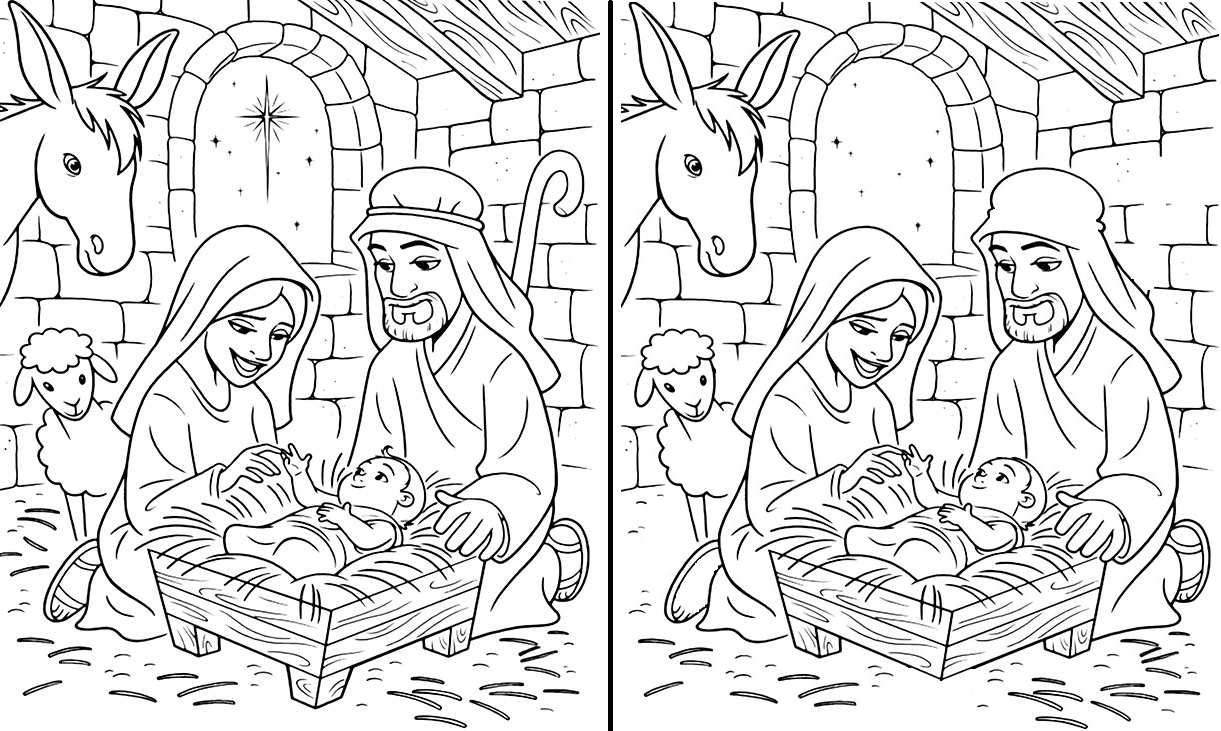 